GULBENES NOVADA PAŠVALDĪBAS DOMES LĒMUMSGulbenēPar nekustamā īpašuma Daukstu pagastā ar nosaukumu “Mežrozītes” nosacītās cenas apstiprināšanuGulbenes novada pašvaldības dome 2024.gada 25.janvārī pieņēma lēmumu Nr. GND/2024/29 “Par nekustamā īpašuma Daukstu pagastā ar nosaukumu “Mežrozītes” atsavināšanu” (protokols Nr. 2; 22.p.), ar kuru nolēma nodot atsavināšanai Gulbenes novada pašvaldībai piederošo nekustamo īpašumu Daukstu pagastā ar nosaukumu “Mežrozītes”, kadastra numurs 5048 006 0180, kas sastāv no zemes vienības ar kadastra apzīmējumu 5048 006 0180 ar platību 0,5746 ha (turpmāk – Nekustamais īpašums), par brīvu cenu […], un uzdeva Gulbenes novada pašvaldības īpašuma novērtēšanas un izsoļu komisijai organizēt nekustamā īpašuma novērtēšanu un nosacītās cenas noteikšanu un iesniegt to apstiprināšanai Gulbenes novada pašvaldības domes sēdē. Atbilstoši neatkarīgā vērtētāja - sabiedrības ar ierobežotu atbildību “DZIETI”, reģistrācijas Nr.42403010964, juridiskā adrese: Zemnieku iela 5, Rēzekne, LV–4601, sastādītajai atskaitei (saņemta 2024.gada 12.februārī un reģistrēta ar Nr. GND/4.18/24/591-D) par nekustamā īpašuma tirgus vērtību, saskaņā ar 2024.gada 11.februāra slēdzienu Reģ.Nr. Z – 24/70, visiespējamākā objekta patiesā vērtība ir 2500 EUR (divi tūkstoši pieci simti euro).Ņemot vērā Gulbenes novada pašvaldības īpašuma novērtēšanas un izsoļu komisijas 2024.gada 14.marta sēdes lēmumu, Gulbenes novada pašvaldības īpašuma novērtēšanas un izsoļu komisijas protokols Nr. GND/2.7.2/24/4 (8.§), pamatojoties uz Pašvaldību likuma 10.panta pirmās daļas 16.punktu, kas nosaka, ka dome ir tiesīga izlemt ikvienu pašvaldības kompetences jautājumu; tikai domes kompetencē ir lemt par pašvaldības nekustamā īpašuma atsavināšanu un apgrūtināšanu, kā arī par nekustamā īpašuma iegūšanu, savukārt šā likuma 10.panta pirmās daļas 21.punktu, kas nosaka, ka dome ir tiesīga izlemt ikvienu pašvaldības kompetences jautājumu; tikai domes kompetencē ir pieņemt lēmumus citos ārējos normatīvajos aktos paredzētajos gadījumos, Publiskas personas mantas atsavināšanas likuma 4.panta ceturtās daļas 4.punktu noteikts, ka valsts vai pašvaldības nekustamā īpašuma atsavināšanu var ierosināt persona, kura ir zemesgrāmatā ierakstītas ēkas (būves) kopīpašnieks, ja viņš vēlas nopirkt tā zemesgabala domājamo daļu, uz kura atrodas ēka (būve), samērīgi savai ēkas (būves) daļai, 37.panta pirmās daļas 4.punktu noteikts, ka pārdot publiskas personas mantu par brīvu cenu var, ja nekustamo īpašumu iegūst 4.panta ceturtajā daļā minētā persona; šajā gadījumā pārdošanas cena ir vienāda ar nosacīto cenu, 37.panta piekto daļu, kas nosaka, ka, ja nekustamo īpašumu pārdod par brīvu cenu šā likuma 4.panta ceturtajā daļā minētajām personām, institūcija, kas organizē nekustamā īpašuma atsavināšanu (9.pants), nosūta tām atsavināšanas paziņojumu, un Attīstības un tautsaimniecības komitejas, un Finanšu komitejas ieteikumu, atklāti balsojot: ar 14 balsīm "Par" (Ainārs Brezinskis, Aivars Circens, Anatolijs Savickis, Andis Caunītis, Atis Jencītis, Daumants Dreiškens, Guna Pūcīte, Guna Švika, Intars Liepiņš, Ivars Kupčs, Lāsma Gabdulļina, Mudīte Motivāne, Normunds Audzišs, Normunds Mazūrs), "Pret" – nav, "Atturas" – nav, "Nepiedalās" – nav, Gulbenes novada pašvaldības dome NOLEMJ:APSTIPRINĀT nekustamā īpašuma Daukstu pagastā ar nosaukumu “Mežrozītes”, kadastra numurs 5048 006 0180, kas sastāv no zemes vienības ar kadastra apzīmējumu 5048 006 0180 ar platību 0,5746 ha, nosacīto cenu 2500 EUR (divi tūkstoši pieci simti euro).2. UZDOT Gulbenes novada pašvaldības īpašuma novērtēšanas un izsoļu komisijai organizēt šā lēmuma 1.punktā minētā nekustamā īpašuma atsavināšanu.Gulbenes novada pašvaldības domes priekšsēdētājs 					A.Caunītis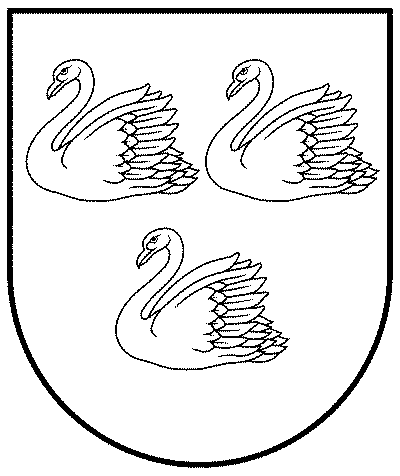 GULBENES NOVADA PAŠVALDĪBAReģ.Nr.90009116327Ābeļu iela 2, Gulbene, Gulbenes nov., LV-4401Tālrunis 64497710, mob.26595362, e-pasts: dome@gulbene.lv, www.gulbene.lv2024.gada 28.martā                                 Nr. GND/2024/147                                 (protokols Nr.8; 39.p.)